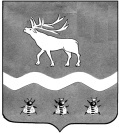 Межведомственная комиссия по охране труда в ЯКОВЛЕВСКОМ МУНИЦИПАЛЬНОМ РАЙОНЕ692361, с. Яковлевка, пер. Почтовый, 7, т./ф. (42371) 91620 Протокол от «09» ноября 2020 г.    11.00                                   с. Яковлевка              Повестка дня:О плане работы межведомственной комиссии по охране труда в Яковлевском муниципальном районе на 2021 год.   Докладчик:  главный специалист по государственному управлению            охраной труда в Яковлевском муниципальном районе Клименко Светлана Сергеевна.СЛУШАЛИ:О плане работы межведомственной комиссии по охране труда в Яковлевском муниципальном районе на 2021 год. Клименко С.С.: план работы МВК по охране труда в Яковлевском муниципальном районе на 2021 год прилагается.          ВЫСТУПИЛИ:        Вел заседание районной комиссии по охране труда  А.А. Коренчук, первый заместитель главы Администрации  Яковлевского муниципального района.       По итогам заседания районной комиссии по рассматриваемому вопросу было принято решение, с учетом высказанных участниками заседания предложений и замечаний.Председатель межведомственной  комиссии по охране труда в Яковлевском  муниципальном районе,и.о.  главы Администрации Яковлевскогомуниципального района                                                                                   А.А. КоренчукСекретарь межведомственной комиссиипо охране труда в Яковлевском муниципальном районе,главный специалист по государственному управлениюохраной труда Администрации Яковлевского муниципального района                                                         С.С. КлименкоПредседательствующий:Секретарь комиссии: -  А.А. Коренчук, первый заместитель главы Администрации Яковлевского муниципального района, председатель комиссии;- С. С. Клименко,  главный  специалист по государственному управлению охраной труда Администрации Яковлевского муниципального района;Присутствовали: Члены комиссии:- Т.А. Шпарчинская, председатель координационного совета организации профсоюзов в Яковлевском муниципальном районе;  -  С.В. Костенко,  директор МКУ «Управление культуры, спорта и молодежной политики» Яковлевского муниципального района;- А.М. Нестеров, председатель организации профсоюзов работников образования в Яковлевском муниципальном районе. 